ГОСТ 12.4.010-75*УДК 687.175:006.354                                                                                                    Группа Т58ГОСУДАРСТВЕННЫЙ СТАНДАРТ СОЮЗА ССРСистема стандартов безопасности трудаСредства индивидуальной защитыРУКАВИЦЫ СПЕЦИАЛЬНЫЕТехнические условияOccupational safety standards system. Personal safety means.Special mittens. SpecificationsОКП 85 5700Дата введения 1976-01-01УТВЕРЖДЕН Постановлением Государственного комитета стандартов Совета Министров СССР от 21 февраля 1975 г. № 491Постановлением Госстандарта России № 564 от 22.06.92 снято ограничение срока действияВЗАМЕН ГОСТ 5514-64Переиздание (июнь 1996 г.) с Изменениями № 1, 2, 3, утвержденными в апреле 1977 г., марте 1981 г., декабре 1984 г. (ИУС 5-77, 5-81, 3-85)Настоящий стандарт распространяется на мужские, женские и подростковые рукавицы для защиты рук работающих от опасных и вредных производственных факторов.(Измененная редакция, Изм. № 1).1. ТИПЫ И ОСНОВНЫЕ РАЗМЕРЫ1.1. Рукавицы по конструкции должны изготовляться пяти типов:Б - с втачным напалком (черт. 2);В - с напалком, цельновыкроенным с нижней частью рукавицы (черт. 3);Г - с напалком, расположенным сбоку по перегибу рукавицы, предназначенной как для правой, так и для левой руки (черт. 4);Д - с двумя напалками - для большого и указательного пальцев (черт. 5);Е - удлиненные с крагами, стягивающиеся у запястья эластичной продержечной лентой, с наладонником, настроченным напалком (черт. 6).(Измененная редакция, Изм. № 2).1.2. Рукавицы изготовляются с усилительными и защитными накладками или без них.Форма, размеры и месторасположение накладок устанавливаются потребителем.1.3. Рукавицы изготовляются четырех размеров: 0, 1, 2, 3.(Измененная редакция, Изм. № 1).1.4. Измерения готовых рукавиц должны соответствовать указанным в табл. 1 и на черт. 2-6.Таблица 1Примечания:1. По требованию потребителя величины измерений рукавиц (измерения 1, 3) допускается изменять.2. По соглашению с ЦК соответствующего профсоюза допускается изменять величину измерения 2.(Измененная редакция, Изм. № 1, 2).2. ТЕХНИЧЕСКИЕ ТРЕБОВАНИЯ2.1. Материалы2.1.1. Рукавицы должны изготовляться из материалов, указанных в табл. 2.Таблица 2Примечание. По согласованию с потребителем допускается применять другие материалы по качеству не ниже указанных в табл. 2.(Измененная редакция, Изм. № 2, 3).2.2. Основные требования к изготовлению2.2.1. Рукавицы должны изготовляться в соответствии с требованиями настоящего стандарта, образцом и техническим описанием на модуль, утвержденными в установленном порядке.(Измененная редакция, Изм. № 3).2.2.2. В зависимости от условий производства и по согласованию с потребителем рукавицы допускается изготовлять по технической документации на модель, составленной с учетом требований настоящего стандарта:с утеплительным вкладышем из тканей типа байки или нетканого материала с начесом, притачным по низу или разъемным;с крагами цельнокроенными или притачными, одинарными или двойными;с накладками из тканей типа сукна или других материалов в один или несколько слоев на ладонную часть:с трикотажными манжетами;с эластичной продержечной лентой, хлястиками и пряжками, стягивающими рукавицы у запястья или по нижнему краю;с прокладкой из амортизационного материала в ладонную и тыльную части рукавиц или только в ладонную;утепленные;с тремя напалками;со съемным наладонником;из ткани типа молескин для основания рукавиц.(Измененная редакция, Изм. № 1, 2).2.2.3. Классификация и виды стежков, строчек и швов, применяемых для изготовления рукавиц, - по ГОСТ 12807-88.Требования к стежкам, строчкам и швам - по ГОСТ 29122-91.(Измененная редакция, Изм. № 3).2.2.4. Определение сортности готовых рукавиц - по ГОСТ 12.4.031-84.2.2.5. Детали рукавиц выкраивают в долевом или поперечном направлениях; напалок, накладки и краги - в любом направлении нити основы ткани.(Измененная редакция, Изм. № 1).2.2.6. В готовых рукавицах допускаются:тыльная сторона рукавиц стачная со швом вдоль рукавицы, но не ближе 3 см от боковых краев или бокового шва (кроме рукавиц "КР");накладка на тыльную сторону из двух частей;притачные краги не более чем из трех частей.В рукавицах из жестких тканей (типа брезентовой парусины арт. 11119, 11124) не допускается шов по линии перегиба со стороны указательного пальца.2.2.7. Надставки к тыльной стороне рукавиц и к накладкам притачивают настрочным швом, накладным с открытым или закрытым срезом или стачным в зависимости от осыпаемости ткани.2.2.8. Накладки настрачивают одной или двумя строчками с подгибом срезов внутрь в осыпающихся тканях и без подгиба - в неосыпающихся или втачивают по верхнему и боковому срезам при стачивании оснований рукавиц.2.2.9. Напалки обтачивают и соединяют с основанием рукавиц накладным швом с открытым или закрытым срезом (в зависимости от осыпаемости ткани), настрочным или стачным швом с последующим расстрачиванием на обе стороны.2.2.10. Полоску для напалка указательного пальца (ластовицу) в рукавицах типа Д притачивают настрочным или стачным швом.В рукавицах типа Е краги притачивают настрочным швом. В области запястья притачивают эластичную продержечную ленту.2.2.11. Рукавицы стачивают двумя строчками или одной с окантовкой срезов.2.2.12. Нижний срез рукавиц обметывают или обрабатывают швом вподгибку с открытым или закрытым срезом (в зависимости от осыпаемости ткани) или окантовывают.При наличии кромки и в неосыпающихся тканях срезы рукавиц не обметывают.2.2.13. Швы в рукавицах из материалов с пленочным покрытием допускается герметизировать проклеиванием или свариванием.2.2.14. Готовые рукавицы скрепляют парами.3. ПРАВИЛА ПРИЕМКИ3.1. Правила приемки и методы контроля качества рукавиц - по ГОСТ 4103-82.4. МАРКИРОВКА, УПАКОВКА, ТРАНСПОРТИРОВАНИЕ И ХРАНЕНИЕ4.1. Маркировка рукавиц - по ГОСТ 10581-91 и по ГОСТ 12.4.103-83.4.2. Упаковка и транспортирование рукавиц - по ГОСТ 10581-91.4.3. Маркировка транспортной тары - по ГОСТ 14192-77.4.4. Рукавицы должны храниться в проветриваемых помещениях на расстоянии не менее 1 м от отопительных приборов и должны быть защищены от солнечных лучей.Черт. 1 (Исключен, Изм. № 2)Номера измерений на чертежахНаименование измеренийРазмеры, смРазмеры, смРазмеры, смРазмеры, смДопускаемые отклонения, см01231Длина посередине рукавиц типов:Б, В, Г, Д26,026,028,030,0±1,0Е42,042,044,046,0±1,02Ширина рукавицы на уровне перегиба напалка большого пальца13,014,015,016,0±0,53Ширина по нижнему краю рукавиц типов Б, В, Г, Д13,514,515,516,5±0,5Ширина краги внизу в рукавицах типа Е22,023,024,025,0±0,54Расстояние от верхнего края рукавицы до напалка большого пальца13,213,214,515,8±0,55Длина напалка большого пальца от линии перегиба до верхнего края (измерять по поднапалку)8,08,08,59,0±0,56Длина напалка указательного пальца в рукавицах типа Д (измерять по линии шва)7,07,07,78,4±0,5Назначение рукавиц по защитным свойствамНаименование материалаНормативная документацияНормативная документацияНазначение материалаОт механических воздействий:истиранияДвунитка суровая аппретированнаяПо нормативной документацииПо нормативной документацииДля основания рукавицДвуниток льняной суровый № 1ГОСТ 15530-93ГОСТ 15530-93То жеДвуниток полульнянойГОСТ 15530-93ГОСТ 15530-93"Двуниток льнокапроновыйГОСТ 15530-93ГОСТ 15530-93Для основания и накладок рукавицДвуниток льнолавсановый, арт. 12202По нормативной документацииПо нормативной документацииТо жеПарусины полульняныеГОСТ 15530-93ГОСТ 15530-93"Диагональ с лавсановым волокном суровая арт. 6853По нормативной документацииПо нормативной документации"искр, брызг, расплавленного металла, окалиныСукно шинельноеГОСТ 27542-87ГОСТ 27542-87Для основания рукавицСпилковый лоскутПо нормативной документацииПо нормативной документацииДля основания и накладок рукавицТкани асбестовые АЛТ-36, АЛТ-5, АСТ-2ГОСТ 6102-94ГОСТ 6102-94То жеПарусины полульняные с огнезащитной пропиткойГОСТ 15530-93ГОСТ 15530-93Для основания рукавицПарусина полульняная окрашенная с огнезащитной пропиткой арт. 11254По нормативной документацииПо нормативной документацииТо жеОт воды и растворов солейПолотно плащевое гладкокрашеное с пропиткойГОСТ 7297-90ГОСТ 7297-90"Полотно палаточное гладкокрашеное с пропиткойГОСТ 7297-90ГОСТ 7297-90"Диагональ с лавсановым волокном суровая арт. 6853По нормативной документацииПо нормативной документации"От воды и растворов солейПарусины полульняные с водоупорной пропиткойГОСТ 15530-93ГОСТ 15530-93Для основания и накладок рукавицТкань прорезиненная ЛГН-566-1По нормативной документацииПо нормативной документацииДля накладок рукавицТкань прорезиненная ИРП-11-29То жеТо жеТо жеВинилискожа-Т прерывистая"""Эластоискожа-Т "Текстин""""Ткань хлопколавсановая меланжевая "Горизонт" с комбинированной пропиткой арт. 3512"""От повышенных температур:теплового излученияСукно шинельноеГОСТ 27542-87ГОСТ 27542-87Для основания и накладок рукавицПарусины льняные с огнезащитной пропиткойГОСТ 15530-93ГОСТ 15530-93То жеПарусины полульняные с огнезащитной пропиткойГОСТ 15530-93ГОСТ 15530-93"Парусина полульняная окрашенная с огнезащитной пропиткой арт. 11254По нормативной документацииПо нормативной документации"Эластоискожа-Т теплоотражательнаяТо жеТо жеДля накладок тыльной части рукавицТкани асбестовые АЛТ-36, АЛТ-5, АСТ-2ГОСТ 6102-94ГОСТ 6102-94Для основания и накладок рукавицконтакта с нагретыми поверхностямиСукно шинельноеГОСТ 27542-87ГОСТ 27542-87То жеТкани асбестовые АЛТ-36, АЛТ-5, АСТ-2ГОСТ 6102-94ГОСТ 6102-94"Парусины полульняные пропитанные № 2, 3, 5, 6ГОСТ 15530-93ГОСТ 15530-93"контакта с нагретыми поверхностямиПарусина полульняная № 3ГОСТ15530-93ГОСТ15530-93Для основания и накладок рукавицОт кислот:концентрированных кислотТкань суконная полушерстяная кислотозащитная с полипропиленом арт. 6929По нормативной документацииПо нормативной документацииТо жеТкань для кислотозащитной спецодежды арт. 49705 "С"; 49706 "С"То жеТо же"Ткань полиэфирная с кислотоотталкивающей пропиткой арт. 86039"""растворов кислот средней концентрацииСукно кислотозащитное ШХВ-30ГОСТ 16166-80ГОСТ 16166-80"Ткань для спецодежды с лавсаном арт. 49702По нормативной документацииПо нормативной документации"Ткань для спецодежды с полипропиленомТо жеТо же"Сукно суровое""Для изготовления кислотозащитных рукавиц "КР" с дальнейшей обработкой латексамиОт щелочей:от растворов щелочей низкой концентрацииПарусины полульняные с водоупорной пропиткойГОСТ 15530-93ГОСТ 15530-93Для основания и накладок рукавицДвунитка суровая аппретированнаяПо нормативной документацииПо нормативной документацииТо жеСукно суровоеТо жеТо жеДля изготовления рукавиц "КР" с дальнейшей обработкой латексамиДвуниток полульнянойГОСТ 15530-93ГОСТ 15530-93Для основания рукавицДвуниток льняной суровый № 1ГОСТ 15530-93ГОСТ 15530-93То жеОт нефти и нефтепродуктов:сырой нефти, масел и твердых нефтепродуктовПарусины полульняные с водоупорной пропиткойГОСТ 15530-93ГОСТ 15530-93Для основания рукавицТкань гладкокрашеная с лавсановым волокном арт. 3164, 3146По нормативной документацииПо нормативной документацииТо жеПолотно плащевое гладкокрашеное с пропиткойГОСТ 7297-90ГОСТ 7297-90"Ткань вискознополиэфирная с масловодозащитными свойствами арт. 86037По нормативной документацииПо нормативной документацииДля основания и накладок рукавицТкань лавсановискозная с маслонефтеводозащитной пропиткой арт. 86020То жеТо жеТо жеВинилискожа-Т одежная водостойкая "Шторм"""Для накладок рукавицЭластоискожа-Т маслобензостойкая (ОФ)""То жеФурнитураФурнитураФурнитураФурнитураФурнитура-Лента эластичная продержечнаяЛента эластичная продержечнаяПо нормативной документацииДля стягивания рукавиц типа ЕНитки хлопчатобумажные, в том числе с противогнилостной пропиткойНитки хлопчатобумажные, в том числе с противогнилостной пропиткойГОСТ 6309-93Для изготовления рукавиц (кроме рукавиц для защиты от кислот)16,5 тексх3х2,16,5 тексх3х2,27 тексх3х3,27 тексх3х3,15,4 тексх3х3,15,4 тексх3х3,10 тексх3х3,10 тексх3х3,13 тексх3х2,13 тексх3х2,21 тексх3х221 тексх3х2-Нитки лавсановые 29,4 тексх2Нитки лавсановые 29,4 тексх2По нормативной документацииДля изготовления рукавиц (кроме рукавиц для защиты от повышенных температур)-Нитки капроновые 15,6 тексх3Нитки капроновые 15,6 тексх3По нормативной документацииДля изготовления рукавиц (кроме рукавиц для защиты от повышенных температур и кислот)-Нитки хлопчатобумажныеНитки хлопчатобумажныеГОСТ 6309-93Для обметывания срезов16,5 тексх3,16,5 тексх3,21 тексх3,21 тексх3,13 тексх313 тексх3-Нитки фенилоновые швейные специальныеНитки фенилоновые швейные специальныеПо нормативной документацииДля изготовления рукавиц для защиты от повышенных температур60 фн,60 фн,29,4 тексх229,4 тексх2(34/2), 60 фк(34/2), 60 фк29,4 тексх229,4 тексх2(34/2)(34/2)-Нитки армированные швейные TRн 45,0-69,5 текс (45ЛХ, 65ЛХ)Нитки армированные швейные TRн 45,0-69,5 текс (45ЛХ, 65ЛХ)По нормативной документацииДля изготовления рукавиц (кроме рукавиц для защиты от кислот, щелочей и повышенных температур)Тип БТип ВТип ГТип ДТип Е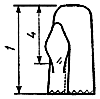 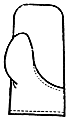 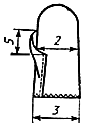 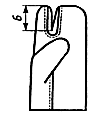 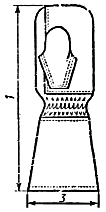 Черт. 2Черт. 3Черт. 4Черт. 5Черт. 6